Tehniskā specifikācija – finanšu piedāvājumsIepirkuma priekšmets - elektrošoka pistoles Taser X26 bateriju iegāde.Finanšu piedāvājumsIepirkuma apjoms:Piegādājamo preču cena:Nodrošinu visas tehniskajā specifikācijā - finanšu piedāvājumā izvirzītās prasības:______________________________________________________________________ (Pretendenta likumiskā vai pilnvarotā pārstāvja vārds, uzvārds un paraksts)Nr.p.k.Prasības Tehniskie parametriTehniskie parametriTehniskie parametri1.Elektrošoka pistoles Taser X26 baterijaElektrošoka pistoles Taser X26 baterijaElektrošoka pistoles Taser X26 baterijaElektrošoka pistoles Taser X26 baterija1.1.Elektrošoka pistoles baterijas bloka kapacitāteNodrošina enerģiju aptuveni 195 reizēm 5 sekunžu darbībai (pie maksimāli pilnas uzlādes  +25°C )Nodrošina enerģiju aptuveni 195 reizēm 5 sekunžu darbībai (pie maksimāli pilnas uzlādes  +25°C )Nodrošina enerģiju aptuveni 195 reizēm 5 sekunžu darbībai (pie maksimāli pilnas uzlādes  +25°C )1.2.Darbības minimālā temperatūraNo -20°C līdz +50°CNo -20°C līdz +50°CNo -20°C līdz +50°C1.3.Elektrošoka pistoles baterijas bloka korpusa materiālsKorpusa materiāls - triecienizturīgs polimērs melnā krāsāKorpusa materiāls - triecienizturīgs polimērs melnā krāsāKorpusa materiāls - triecienizturīgs polimērs melnā krāsā1.4.Elektrošoka pistoles baterijas bloka garantijas termiņšNe mazāk kā 12 (divpadsmit) mēnešiNe mazāk kā 12 (divpadsmit) mēnešiPretendents norāda konkrētu piedāvāto garantijas laiku:____________.1.5.Elektrošoka pistoles baterijas bloka konstrukcijaBaterijas bloks konstruktīvi veidots kā elektrošoka pistoles aptvere, kas apvieno 3 litija bateriju 3V šūnas ar iebūvētu atmiņas mikroshēmu Baterijas bloks konstruktīvi veidots kā elektrošoka pistoles aptvere, kas apvieno 3 litija bateriju 3V šūnas ar iebūvētu atmiņas mikroshēmu Baterijas bloks konstruktīvi veidots kā elektrošoka pistoles aptvere, kas apvieno 3 litija bateriju 3V šūnas ar iebūvētu atmiņas mikroshēmu 1.6.Elektrošoka pistoles baterijas bloka aizsardzībaPutekļu un mitrum izturīga ievietotā stāvoklī elektrošoka pistolēPutekļu un mitrum izturīga ievietotā stāvoklī elektrošoka pistolēPutekļu un mitrum izturīga ievietotā stāvoklī elektrošoka pistolē1.7.Elektrošoka pistoles baterijas augstums A 4.5 cm4.5 cm4.5 cm1.8.Elektrošoka pistoles baterijas garums G5 cm5 cm5 cm1.9.Elektrošoka pistoles baterijas platums P 2.6 cm2.6 cm2.6 cm1.10.Elektrošoka pistoles baterijas svars45 g45 g45 g1.11.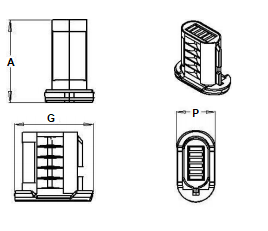 1.12.Paredzēta elektrošoka pistoleiParedzēta elektrošoka pistoleiModelis: Taser X26Modelis: Taser X261.13.Elektrošoka pistoles baterijas marķējumsElektrošoka pistoles baterijas marķējumsDigital Power Magazine P/N26700 (DPM)Digital Power Magazine P/N26700 (DPM)1.14.Elektrošoka pistoles baterijas ražošanas gadsElektrošoka pistoles baterijas ražošanas gadsNe vecāks par 2021.gaduNe vecāks par 2021.gadu1.15.Garantijas laikā neatbilstošas Preces bezmaksas trūkumu novēršana vai bezmaksas nomaiņa nepieciešamības gadījumāGarantijas laikā neatbilstošas Preces bezmaksas trūkumu novēršana vai bezmaksas nomaiņa nepieciešamības gadījumāNe vairāk kā 90 (deviņdesmit) kalendārās dienasPretendents norāda  konkrētu piedāvāto laiku kalendārajās dienās: _______.1.16.Piegādes termiņšPiegādes termiņšNe vairāk kā 90 (deviņdesmit) kalendārās dienas no pasūtījuma pieteikuma saņemšanas dienasPretendents norāda  konkrētu piedāvāto piegādes   laiku kalendārajās dienās: _______ .Iepirkuma priekšmetsMērvienībaPlānotaisiepirkuma apjomsElektrošoka pistoles Taser X26 baterijagab.98Iepirkuma priekšmeta cenaValūtaSumma1 (viena) gab. cenaEUR(bez PVN 21%)_______________98 (deviņdesmit astoņu) gab. cenaEUR(bez PVN 21%)_______________